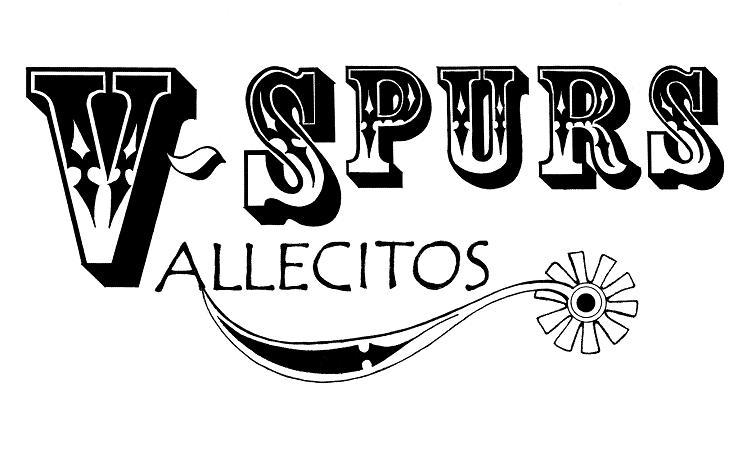 V-SPURS BOARD MEETING MINUTES FOR  2/08/2023Agenda:Old business Did we get any Scholarships for the state show? We extended it and we gave multiple reminders. We did not receive any scholarship requests. There will be no recipients this year.Treasure ReportCurrent AssetsChecking                                                                                              $5701.72Savings                                                                                                 $1,500.00Scholarships     ($30.00)                                                          TOTAL ASSETS                                                                                    $7201.72 PayPal                                                                                                 $888.46Venmo                                                                                                 $1479.25                                                                     Show deposit (Checks)                                                                  $1037.00Show income                                                                                     $3404.71                                                       Postage/office                                                                                   $41.30                                                                                      Arena (CRC & $100.Trailer storage)                                             $900.00                                 CGA (Membership-$450.00, Rides-$495.00)                             $945.00                           Awards (Thank you Carrie Cave)                                                                                                                                                                                                                   EXPENSES                                                                                         $ 1886.3Show Net                                                                                         $1518.41Additional ExpensesIntuit                                                                                                 $30.00 Red, White $ Buckle  Custom Tack                                                                                  $374.00Buckles                                                                                           $1054.52eBay                                                                                              $86.20     Flyers                                                                                           $17.16        Tina approves and Shannon seconds treasures report.                                                                                                   Recap Show, Feb 5, 56 riders We had quite a few new riders. We got thru show in a quick time. Only a couple time writer issues. Great job to everyone for keeping the show moving.Review Volunteer for the show. Riders having trouble getting to their rides and volunteer hours. Most were able to find someone to pop in and cover. But some ran late for their rides. But it all worked out.Riders getting Plus times. We had 3 plus times. The ground was in great condition.CGA State Business  State show 2023 16 – 21 July they are attempting to shorting and making changes to reservations of RV hookups, stalls no early arrivals. BOG meet to finalize the state show dates and events Feb 25. Bob will update us after the meeting.State show 2024 looking for another arena with better dirt, facilities located more central to all clubs.  Looking for recommendations Convention meeting. Shannon updated us. The ranch dressin shirts does not have real buttons. They concluded these were legal. The question was asked if those are legal what about other shirts with fake buttons as long as they have a collar and etc. That answer is what the Master judges need to come up with. Still waiting on that answer.If you don’t have representation for state you do have to pay $300. Charla got voted in on BOG. They will adopt Lorelei’s check in for volunteering. The state website has a judge’s corner with new rules. Hats are now a 1 second penalty at the time line. New Business- Kasinda will be doing an egg hunt at 2-day show. And getting glow sticks. We are budgeting $100. Charla Motions to approve Tina seconds. We will be doing popcorn again.Do we want to buy glow sticks to sell and use it for fundraising. Kasinda will pick up glow sticks for us to sell. We have no new information on the San Marcos area arena dirt plan.Charla moves to adjourn. Lorelei seconds. Meeting adjourned at 6:34pmLocationConference Call /Meeting called to order6:02pm PSTMembers in attendanceXPresident: Bob CranorXVice President: Lorelei LehmanXSecretary: Jennifer ChenalXTreasurer: Charla CranorDirector at Large: Sammantha MaganaXDirector at Large: Shannon CannonYouth Coordinator:  Kasinda ThompsonXWebsite: Elizabeth ReeseXVolunteer Coordinator: Tina LombardoXAwards Coordinator: Jeni Thompson